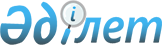 Маңғыстау ауданының ауылдық елді мекендерінде тұратын және жұмыс істейтін мемлекеттік денсаулық сақтау, әлеуметтік қамсыздандыру, білім беру, мәдениет, спорт және ветеринария ұйымдарының мамандарына бюджет қаражаты есебiнен коммуналдық көрсетілетін қызметтерге ақы төлеу және отын сатып алу бойынша әлеуметтік қолдау көрсету Қағидасы мен мөлшерін бекіту туралыМаңғыстау облысы Маңғыстау аудандық мәслихатының 2021 жылғы 13 желтоқсандағы № 9/72 шешімі. Қазақстан Республикасының Әділет министрлігінде 2021 жылғы 27 желтоқсанда № 26077 болып тіркелді.
      "Қазақстан Республикасындағы жергілікті мемлекеттік басқару және өзін-өзі басқару туралы" Қазақстан Республикасы Заңының 6-бабы 1-тармағының 15) тармақшасына, "Агроөнеркәсіптік кешенді және ауылдық аумақтарды дамытуды мемлекеттік реттеу туралы" Қазақстан Республикасы Заңының 18-бабының 5-тармағына сәйкес, Маңғыстау аудандық мәслихаты ШЕШТІ:
      1. Маңғыстау ауданының ауылдық елді мекендерінде тұратын және жұмыс істейтін мемлекеттік денсаулық сақтау, әлеуметтік қамсыздандыру, білім беру, мәдениет, спорт және ветеринария ұйымдарының мамандарына бюджет қаражаты есебiнен коммуналдық көрсетілетін қызметтерге ақы төлеу және отын сатып алу бойынша әлеуметтік қолдау көрсету Қағидасы мен мөлшері осы шешімнің қосымшасына сәйкес бекітілсін.
      2. Маңғыстау аудандық мәслихатының "Ауылдық елді мекендерде тұратын және жұмыс істейтін әлеуметтік қамсыздандыру, білім беру, мәдениет, спорт, ветеринария және денсаулық сақтау ұйымдарының мамандарына отын сатып алуға әлеуметтік көмек беру туралы" 2021 жылғы 6 мамырдағы № 4/36 (нормативтік құқықтық актілерді тіркеу тізілімінде № 4534 болып тіркелген) шешiмiнiң күшi жойылды деп танылсын.
      3. Осы шешім оның алғашқы ресми жарияланған күнінен кейін күнтізбелік он күн өткен соң қолданысқа енгізіледі.  Маңғыстау ауданының ауылдық елді мекендерінде тұратын және жұмыс істейтін мемлекеттік денсаулық сақтау, әлеуметтік қамсыздандыру, білім беру, мәдениет, спорт және ветеринария ұйымдарының мамандарына бюджет қаражаты есебiнен коммуналдық көрсетілетін қызметтерге ақы төлеу және отын сатып алу бойынша әлеуметтік қолдау көрсету Қағидасы мен мөлшері 1. Жалпы ережелер
      1. Осы қағида "Агроөнеркәсіптік кешенді және ауылдық аумақтарды дамытуды мемлекеттік реттеу туралы" Қазақстан Республикасының Заңына сәйкес әзірленді және Маңғыстау ауданының ауылдық елді мекендерінде тұратын және жұмыс істейтін мемлекеттік денсаулық сақтау, әлеуметтік қамсыздандыру, білім беру, мәдениет, спорт және ветеринария ұйымдарының мамандарына бюджет қаражаты есебiнен коммуналдық көрсетілетін қызметтерге ақы төлеу және отын сатып алу бойынша әлеуметтік қолдау көрсету тәртібі мен мөлшерін айқындайды.
      2. Әлеуметтік қолдауды тағайындау уәкілетті орган – "Маңғыстау аудандық жұмыспен қамту және әлеуметтік бағдарламалар бөлімі" мемлекеттік мекемесімен жүзеге асырылады.".
      Ескерту. 2 - тармақ жаңа редакцияда - Маңғыстау облысы Маңғыстау аудандық мәслихатының 13.12.2023 № 7/52 (алғашқы ресми жарияланған күнінен кейін күнтізбелік он күн өткен соң қолданысқа енгізіледі) шешімімен.

 2. Әлеуметтік қолдау көрсету тәртібі және мөлшері
      3. Маңғыстау ауданының ауылдық елді мекендерінде тұратын және жұмыс істейтін мемлекеттік денсаулық сақтау, әлеуметтік қамсыздандыру, білім беру, мәдениет, спорт және ветеринария ұйымдарының мамандарына бюджет қаражаты есебінен коммуналдық көрсетілетін қызметтерге ақы төлеу және отын сатып алуға, алушылардан өтініштерін талап етпей, мемлекеттік ұйымдардың бірінші басшыларымен бекітілген жинақ тізім негізінде, "Қазпошта" акционерлік қоғамы бөлімшелері арқылы әлеуметтік қолдау көрсетіледі.
      4. Әлеуметтік қолдау Маңғыстау ауданы аумағындағы ауылдық елді мекендерде тұрақты тұратын және жұмыс істейтін тұлғаларға көрсетіледі.
      5. Әлеуметтік қолдау жылына бір рет бюджет қаражаты есебінен 12100 теңге мөлшерінде көрсетіледі.
					© 2012. Қазақстан Республикасы Әділет министрлігінің «Қазақстан Республикасының Заңнама және құқықтық ақпарат институты» ШЖҚ РМК
				
      Маңғыстау аудандық мәслихатының хатшысы 

А. Сарбалаев
Маңғыстау аудандық мәслихатының2021 жылғы 13 желтоқсандағы№ 9/72 шешімінеқосымша